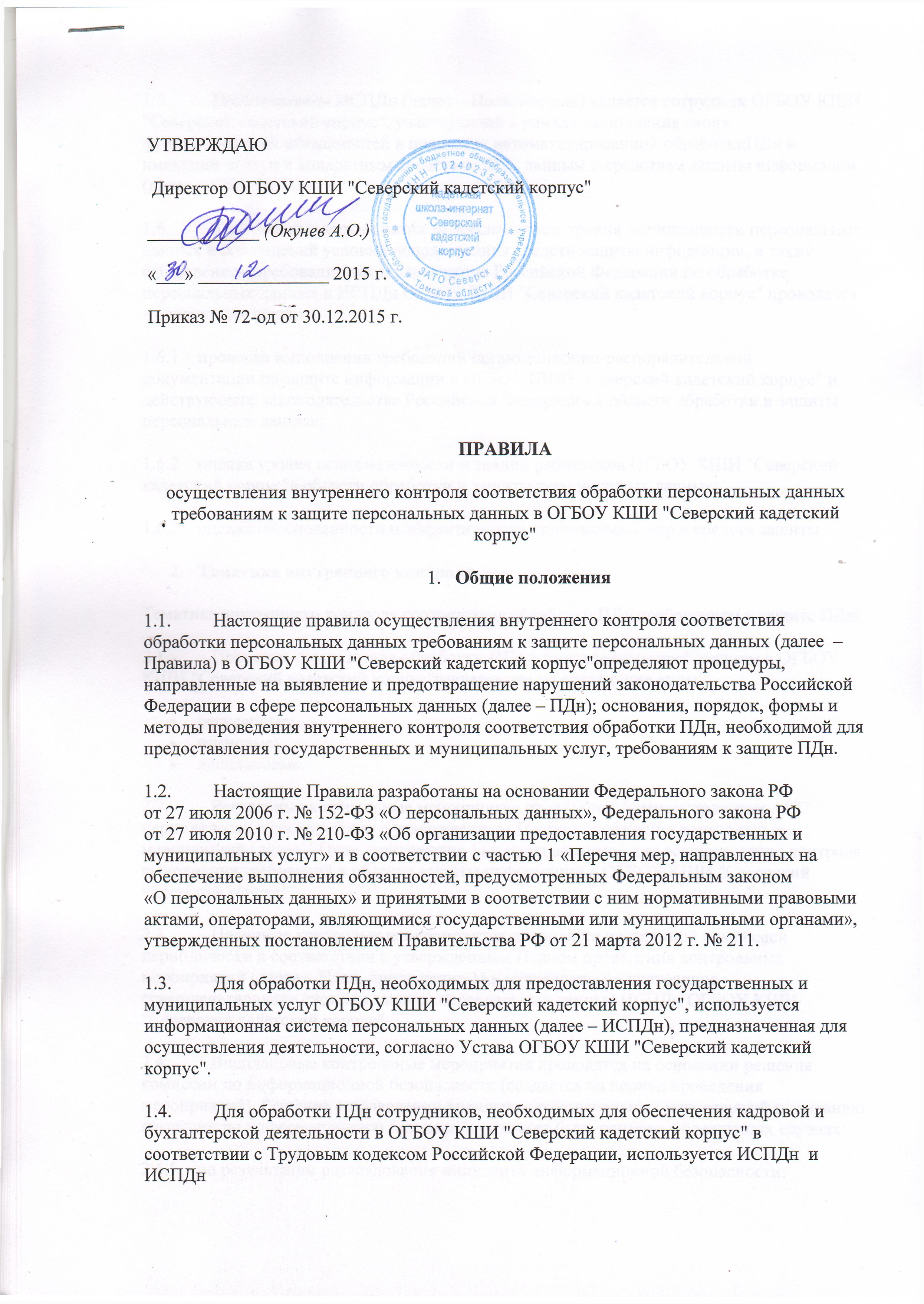 1.5.         Пользователем ИСПДн (далее – Пользователь) является сотрудник ОГБОУ КШИ "Северский кадетский корпус", участвующий в рамках выполнения своих функциональных обязанностей в процессах автоматизированной обработкиПДн и имеющий доступ к аппаратным средствам, ПО, данным и средствам защиты информации (далее – СЗИ) ИСПДн.1.6.         Контрольные мероприятия за обеспечением уровня защищенности персональных данных и соблюдений условий использования средств защиты информации, а также соблюдением требований законодательства Российской Федерации по обработке персональных данных в ИСПДн ОГБОУ КШИ "Северский кадетский корпус" проводятся в следующих целях:1.6.1    проверка выполнения требований организационно-распорядительной документации по защите информации в ОГБОУ КШИ "Северский кадетский корпус" и действующего законодательства Российской Федерации в области обработки и защиты персональных данных;1.6.2    оценка уровня осведомленности и знаний работников ОГБОУ КШИ "Северский кадетский корпус"в области обработки и защиты персональных данных;1.6.3    оценка обоснованности и эффективности применяемых мер и средств защиты.Тематика внутреннего контроляТематика внутреннего контроля соответствия обработки ПДн требованиям к защите ПДн:2.1.         Проверки соответствия обработки ПДн установленным требованиям в ОГБОУ КШИ "Северский кадетский корпус"разделяются на следующие виды:регулярные;плановые;внеплановые.2.2.         Регулярные контрольные мероприятия проводятся Администратором АИС периодически в соответствии с утвержденным Планом проведения контрольных мероприятий (далее – План, приложение 1) и предназначены для осуществления контроля выполнения требований в области защиты информации в ОГБОУ КШИ "Северский кадетский корпус".2.3.         Плановые контрольные мероприятия проводятся постоянной комиссией периодически в соответствии с утвержденным Планом проведения контрольных мероприятий (далее – План, приложение 1) и направлены на постоянное совершенствование системы защиты персональных данных ИСПДн ОГБОУ КШИ "Северский кадетский корпус".2.4.         Внеплановые контрольные мероприятия проводятся на основании решения комиссии по информационной безопасности (создается на период проведения мероприятий). Решение о проведении внеплановых контрольных мероприятий и созданию комиссии по информационной безопасности может быть принято в следующих случаях:2.4.1    по результатам расследования инцидента информационной безопасности;2.4.2    по результатам внешних контрольных мероприятий, проводимых регулирующими органами;2.4.3    по решению руководителя ОГБОУ КШИ "Северский кадетский корпус".Планирование контрольных мероприятий3.1.         Для проведения плановых внутренних контрольных мероприятий лицо, ответственное за обеспечение безопасности персональных данных, разрабатывает План внутренних контрольных мероприятий на текущий год.3.2.         План проведения внутренних контрольных мероприятий включает следующие сведения по каждому из мероприятий:3.2.1    цели проведения контрольных мероприятий;3.2.2    задачи проведения контрольных мероприятий,3.2.3    объекты контроля (процессы, подразделения, информационные системы и т.п.);3.2.4    состав участников, привлекаемых для проведения контрольных мероприятий;3.2.5    сроки и этапы проведения контрольных мероприятий.3.3.         Общий срок контрольных мероприятий не должен превышать пяти рабочих дней. При необходимости срок проведения контрольных мероприятий может быть продлен, но не более чем на десять рабочих дней, соответствующие изменения отображаются в Отчете, выполняемом по результатам проведенных контрольных мероприятий.Оформление результатов контрольных мероприятий4.1.         По итогам проведения регулярных контрольных мероприятий результаты проверок фиксируется в Журнале учета событий информационной безопасности.4.2.         По итогам проведения плановых и внеплановых контрольных мероприятий лицо, комиссия, разрабатывает отчет, в котором указывается:4.2.1    описание проведенных мероприятий по каждому из этапов;4.2.2    перечень и описание выявленных нарушений;4.2.3    рекомендации по устранению выявленных нарушений;4.2.4    заключение по итогам проведения внутреннего контрольного мероприятия.4.3.         отчет передается на рассмотрение руководству ОГБОУ КШИ "Северский кадетский корпус".4.4.         Общая информации о проведенном контрольном мероприятий фиксируется в Журнале учета событий информационной безопасности.4.5.         Результаты проведения мероприятий по внеплановому контролю заносятся в протокол проведения внутренних проверок контроля соответствия обработки персональных данных требованиям к защите персональных данных в ОГБОУ КШИ "Северский кадетский корпус" (приложение 2).Порядок проведения плановых и внеплановых контрольных мероприятий5.1.         Плановые и внеплановые контрольные мероприятия проводятся при обязательном участии лица, ответственному за обеспечение безопасности ПДн, также по его ходатайству к проведению контрольных мероприятий могут привлекаться администраторы АИС, и ответственный за обеспечение безопасности персональных данных информационных систем персональных данных ОГБОУ КШИ "Северский кадетский корпус".5.2.         Лицо, ответственное за обеспечение безопасности ПДн, не позднее чем за три рабочих дня до начала проведения контрольных мероприятий уведомляет всех руководителей подразделений, в которых планируется проведение контрольных мероприятий, и направляет им для ознакомления План проведения контрольных мероприятий. При проведении внеплановых контрольных мероприятий уведомление не требуется.5.3.         Во время проведения контрольных мероприятий, в зависимости от целей мероприятий, могут выполнятся следующие проверки:- Соответствие полномочий Пользователя правилам доступа.- Соблюдение Пользователями требований инструкций по организации антивирусной и парольной политики, инструкции по обеспечению безопасности ПДн.- Соблюдение Администраторами инструкций и регламентов по обеспечению безопасности информации в ОГБОУ КШИ "Северский кадетский корпус".- Соблюдение Порядка доступа в помещения ОГБОУ КШИ "Северский кадетский корпус", где ведется обработка персональных данных.- Знание Пользователей положений Инструкции пользователя по обеспечению безопасности обработки ПДн при возникновении внештатных ситуаций.- Знание Администраторами инструкций и регламентов по обеспечению безопасности информации в ОГБОУ КШИ "Северский кадетский корпус"- Порядок и условия применения средств защиты информации.- Состояние учета машинных носителей персональных данных.- Наличие (отсутствие) фактов несанкционированного доступа к ПДн и принятие необходимых мер.- Проведенные мероприятия по восстановлению ПДн, модифицированных или уничтоженных вследствие несанкционированного доступа к ним.- Технические мероприятия, связанные с штатным и нештатным функционированием средств защиты.- Технические мероприятия, связанные с штатным и нештатным функционированием подсистем системы защиты информации.ПЛАНвнутренних проверок контроля соответствия обработки персональных данных требованиям к защите персональных данныхПРОТОКОЛ № ____проведения внутренних проверок контроля соответствия обработки персональных данных требованиям к защите персональных данных в _________________________Настоящий Протокол составлен в том, что «__»_______201_ г._______________________________________________________ (комиссией)(должность, Ф.И.О. сотрудника)проведена проверка _________________________________________________(тема проверки)Проверка осуществлялась в соответствии с требованиями:__________________________________________________________________(название документа)__________________________________________________________________В ходе проверки проверено:______________________________________________________________________________________________________________________________________________________________________________________________________________________________________________________________________________________________________________________________________________________________________________________________________________________________________________________________________________Выявленные нарушения:______________________________________________________________________________________________________________________________________________________________________________________________________________________________________________________________________________________________________________________________________________________________________________________________________________________________________________________________________________Меры по устранению нарушений:__________________________________________________________________________________________________________________________________________________________________________________________________________________________________________________________________________________________________________________________________________________________________________________________________________________________________________________________________________________________________________________________________________________________________________________________________________________Срок устранения нарушений: ____________________________________Председатель комиссии:фамилия и инициалы / подпись / должностьЧлены комиссии:фамилия и инициалы / подпись / должностьфамилия и инициалы / подпись / должностьПриложение 1к Правилам осуществления внутреннего контроля соответствия обработки персональных данных требованиям к защите персональных данныхМероприятиеПериодичность регулярных мероприятийПериодичность плановых мероприятийИсполнительКонтроль соблюдения правил доступа к ПДнЕженедельноЕжемесячноОтветственный за обеспечение безопасности персональных данных информационных систем персональных данных Здоровец И.С.Контроль соблюдения режима защитыЕженедельноЕжемесячноОтветственный за обеспечение безопасности персональных данных информационных систем персональных данных Здоровец И.С.Контроль выполнения антивирусной политикиЕженедельноЕжемесячноОтветственный за обеспечение безопасности персональных данных информационных систем персональных данных Журавлева Ю.В.Контроль выполнения парольной политикиЕженедельноЕжемесячноОтветственный за обеспечение безопасности персональных данных информационных систем персональных данных Здоровец И.С.Контроль соблюдения режима защиты при подключении к сетям общего пользования и (или) международного обменаЕженедельноЕжемесячноОтветственный за обеспечение безопасности персональных данных информационных систем персональных данных Здоровец И.С.Проведение внутренних проверок на предмет выявления изменений в режиме обработки и защиты ПДнЕжемесячноОтветственный за обеспечение безопасности персональных данных информационных систем персональных данных Здоровец И.С.Контроль обновления ПО и единообразия применяемого ПО на всех элементах АИС _________________________ СПОЕженедельноЕжемесячноОтветственный за обеспечение безопасности персональных данных информационных систем персональных данных Здоровец И.С.Контроль обеспечения резервного копированияЕжемесячноОтветственный за обеспечение безопасности персональных данных информационных систем персональных данных Журавлева Ю.В.Организация анализа и пересмотра имеющихся угроз безопасности ПДн, а также предсказание появления новых, еще неизвестных, угрозЕжегодноОтветственный за обеспечение безопасности персональных данных информационных систем персональных данных Здоровец И.С.Поддержание в актуальном состоянии нормативно-организационных документовЕжемесячноОтветственный за организацию обработки ПДн в Журавлева Ю.В.Контроль запрета на использование беспроводных соединенийЕженедельноЕжемесячноПриложение 2к Правилам осуществления внутреннего контроля соответствия обработки персональных данных требованиям к защите персональных данных